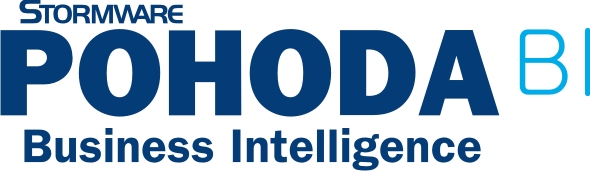 PohodaInformații despre instrumentInformații despre instrumentInformații despre instrumentGrup țintă:  Administrare/Management  Coordonatori  Voluntari  Administrare/Management  Coordonatori  VoluntariCategorie:   Instrument online  Platforme de învățare  Software/ Aplicație Desktop   Rețea (Socială)  App  AlteleZona de lucru:   Project Management  Managementul comunicării  Videoconferință  Colaborare/ Lucru în echipă  Autoadministrare  Marketing  Managementul personalului  E-Learning/ Gestiune Cunoștințe   Gestiune financiară  Prezentări/ Dezvoltare materiale de învățare   AlteleLimbă:Cehă și engleză (disponibil cu un add-on)Cehă și engleză (disponibil cu un add-on)Cunoștințe anterioare / grad de complexitateMediuMediuLink:https://www.stormware.cz/pohoda/https://www.stormware.cz/pohoda/Furnizor:STORMWARE s.r.o.STORMWARE s.r.o.Scurtă descriere:Sistemul economic POHODA este destinat procesării contabilității financiare a companiilor mici, mijlocii și mari. Acesta sprijină atât prelucrarea contabilității pentru entitățile comerciale sau organizațiile non-profit și contributive, cât și simpla contabilitate și evidențe fiscale. Principiile și procedurile contabile relevante sunt respectate în program. POHODA permite monitorizarea costurilor și a veniturilor.Sistemul economic POHODA este destinat procesării contabilității financiare a companiilor mici, mijlocii și mari. Acesta sprijină atât prelucrarea contabilității pentru entitățile comerciale sau organizațiile non-profit și contributive, cât și simpla contabilitate și evidențe fiscale. Principiile și procedurile contabile relevante sunt respectate în program. POHODA permite monitorizarea costurilor și a veniturilor.Informații despre acces și utilizare (costuri, cerințe bazate pe cloud, utilizare mobilă, ...)Windows 10, Windows 8/8.1 CZ a Windows 7 SP1 CZ (versiunea în limba engleză cu programe de completare)Windows 10, Windows 8/8.1 CZ a Windows 7 SP1 CZ (versiunea în limba engleză cu programe de completare)Instrucţiuni/Tutoriale